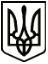 УКРАЇНАМЕНСЬКА МІСЬКА РАДАМенського району Чернігівської областіР О З П О Р Я Д Ж Е Н Н Я Від 15 липня 2020 року 		№ 182Про внесення змін до загальногофонду бюджетуМенської міської об’єднаної територіальної  громади на 2020 рікВідповідно до положень Бюджетного кодексу України, ст. 26 Закону України «Про місцеве самоврядування в Україні», рішення №700 «Про бюджет Менської міської об’єднаної територіальної громади на 2020 рік» від 26.12.2019 року, за погодженням постійної комісії з питань планування, фінансів, бюджету та соціально-економічного розвитку Менської міської ради:Збільшити доходну частину загального фонду (код доходів 41040200) в сумі 635700,00 грн. Кошти направити на збільшення кошторисних призначень загального фонду відділу освіти Менської міської ради по загальноосвітніх закладах в частині видатків на оплату праці в сумі 520000,00 грн. та нарахування на оплату праці в сумі 115700,00 грн. (КПКВК 06111020 КЕКВ 2110+520000,00 грн., КЕКВ 2120+115700,00 грн.)Уточнити залишок загального фонду (код доходу 41033900), що склався станом на 01.01.2020 року, в сумі 607885,95 грн. Кошти направити на збільшення кошторисних призначень загального фонду відділу освіти Менської міської ради по загальноосвітніх закладах в частині видатків на оплату праці в сумі 500000,00 грн. та нарахування на оплату праці в сумі 107885,95 грн. (КПКВК 06111020 КЕКВ 2110+500000,00 грн., КЕКВ 2120+107885,95 грн.)Контроль за виконанням розпорядження покласти на постійну комісію з питань планування, фінансів, бюджету та соціально – економічного розвитку Менської міської ради.Міський голова								Г.А. Примаков